Page 9 pictures: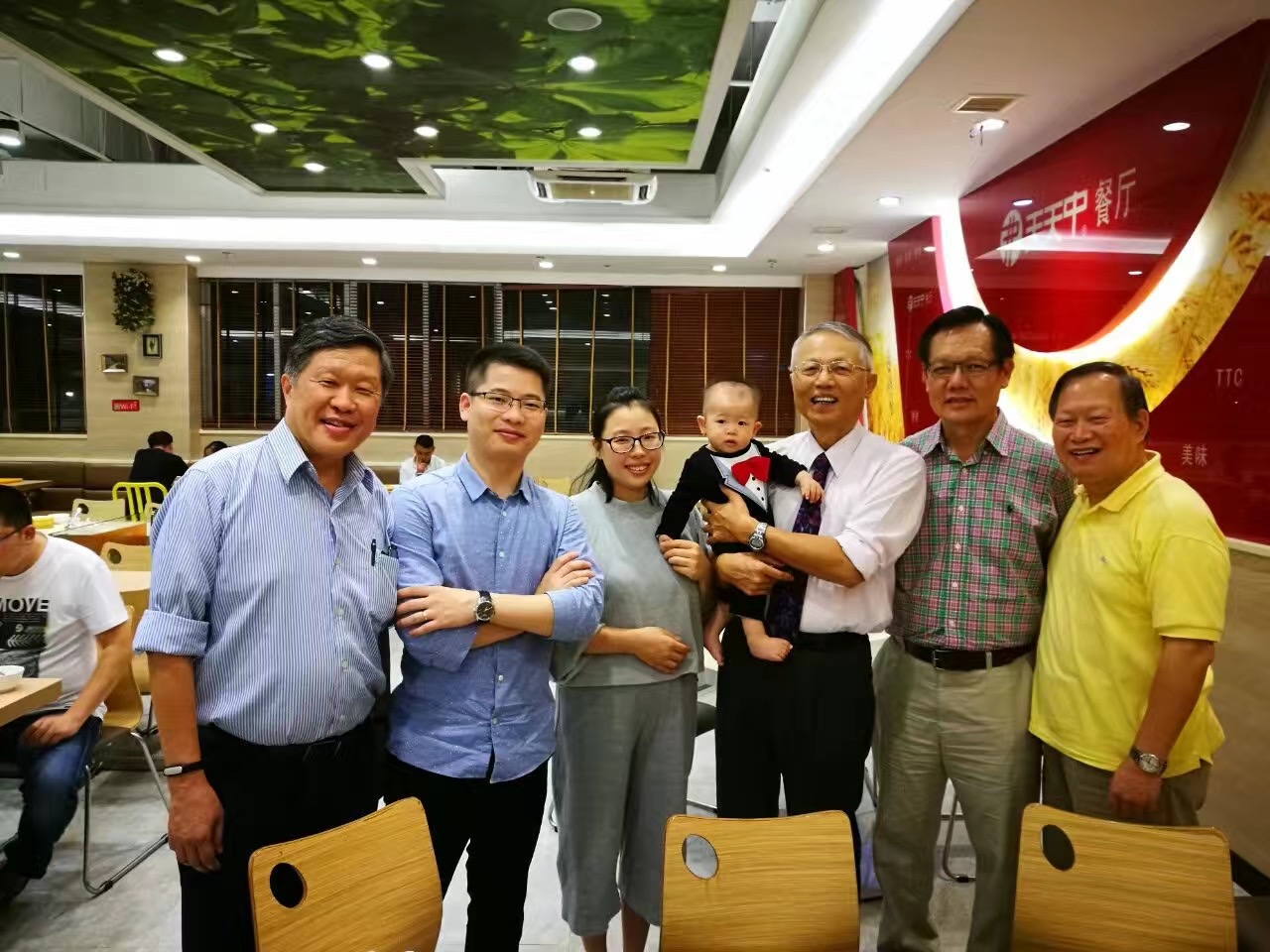 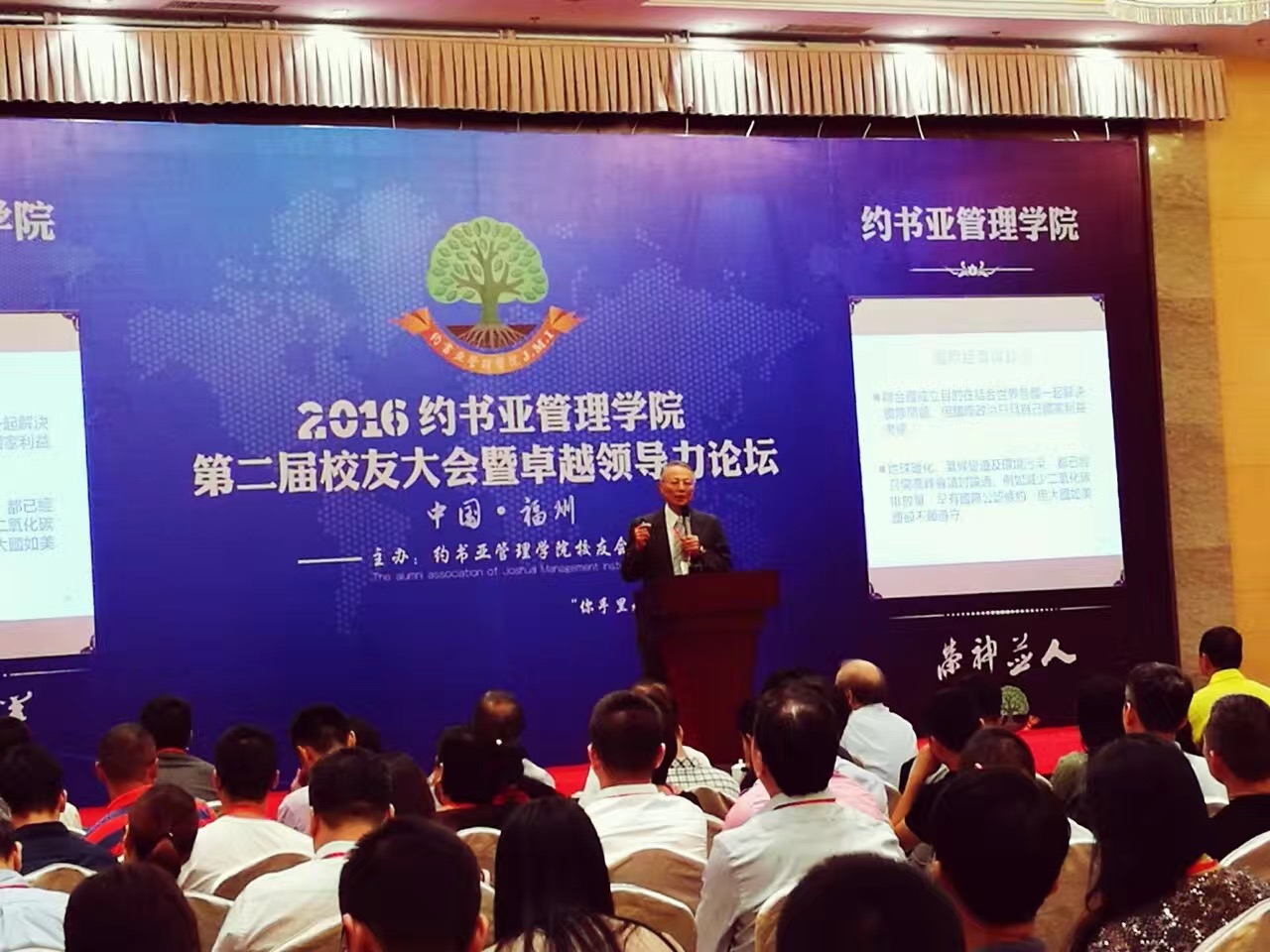 